Территориальный орган Федеральной службы государственной статистики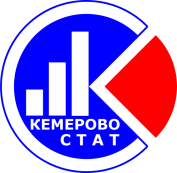 по Кемеровской области - Кузбассу(КЕМЕРОВОСТАТ)Пресс-релиз   30.0 фактов о Кузбассе в цифрахКемеровостат продолжает публикацию материалов, посвящённых 300-летию Кузбасса. Очередная пятёрка фактов посвящена строительству и молодёжи.Понятие «хрущёвка» известно, наверное, всем. Масштабное жилищное строительство в СССР, инициированное Н.С. Хрущёвым, позволило значительно увеличить жилищный фонд страны. Кузбасс не стал исключением, о чём говорит такой факт, что наибольшее количество жилья было построено в области в               1962 году (1705,8 тыс. м2).По итогам Всероссийской переписи населения 2010 года в целом по России в домах, построенных в 1957-1970гг. (преимущественно «хрущевках»), проживало 26,4% населения частных домохозяйств, в Сибирском федеральном округе – 27,2%, Кемеровской области – 30,4% (максимальное значение среди регионов СФО). Выше, чем в Кузбассе, доля проживающих в домах этого периода постройки была тогда только в 8 регионах России (из 83 регионов).Планировалось, что «хрущёвки» - это временное жильё, и в будущем их должны заменить более комфортабельные квартиры. В 2020 году в Кузбассе введено 824,5 тыс. м2 общей площади жилых помещений (с учётом жилых домов, построенных населением на земельных участках, предназначенных для ведения садоводства). Еще два факта о строительстве социальных объектов в Кузбассе: наибольшее количество мест в клубах было введено в 1967 году (10,6 тыс. мест), а наибольшее число больничных коек в больничных учреждениях - в 1971 году (1300 коек).В строительстве важных для страны объектов в XX веке активное участие принимала молодежь. Среди комсомольских строек - Байкало-Амурская магистраль, Братская ГЭС, Атоммаш, КАМАЗ. Несколько десятков лет назад молодежь была более мобильной, чем сейчас. Это подтверждают итоги переписей населения. В 1979г. на момент переписи проживали в своем населенном пункте с рождения 41,2% населения 20-29 лет, а в 2010г. – 59,9%. Если в 1979г. менее 2 лет непрерывно проживали в данном населенном пункте 17,2% молодых людей, то 2010г. только 5,7%.Благодаря всесоюзным ударным комсомольским стройкам в стране появлялись заводы, комбинаты, электростанции, железнодорожные линии. Эти стройки давали молодым людям возможность заработать, освоить новые профессии. Была в этой работе и романтика. Приобретались новые знакомства, создавались молодые семьи. Возраст 20-29 лет можно считать наиболее удачным для создания семьи. Как показывают данные переписей населения второй половины прошлого века и данные текущей статистики за 2020 год, доля женщин этого возраста в Кузбассе не превышает долю мужчин. Устойчивое преобладание численности женщин над численностью мужчин складывается в возрастном диапазоне 30-39 лет, но в этих возрастах оно еще не столь явное, как в более старших. Численное превосходство женщин в этом возрасте фиксировали практически все переписи населения: 1959г. - 1211 женщин на 1000 мужчин (это воевавшее поколение), 1979г. – 1003, 2002г. – 1026, 2010г. – 1071. Только при переписи 1989г. доля женщин была меньше, чем мужчин, а в 1970г. женщин и мужчин этого возраста было одинаковое количество. На начало 2021 года на 1000 мужчин в возрасте 30-39 лет в Кузбассе приходилось 1004 женщины.Кемеровостатhttps://kemerovostat.gks.ruE-mail: 42@gks.ruInstagram: https://www.instagram.com/statkem